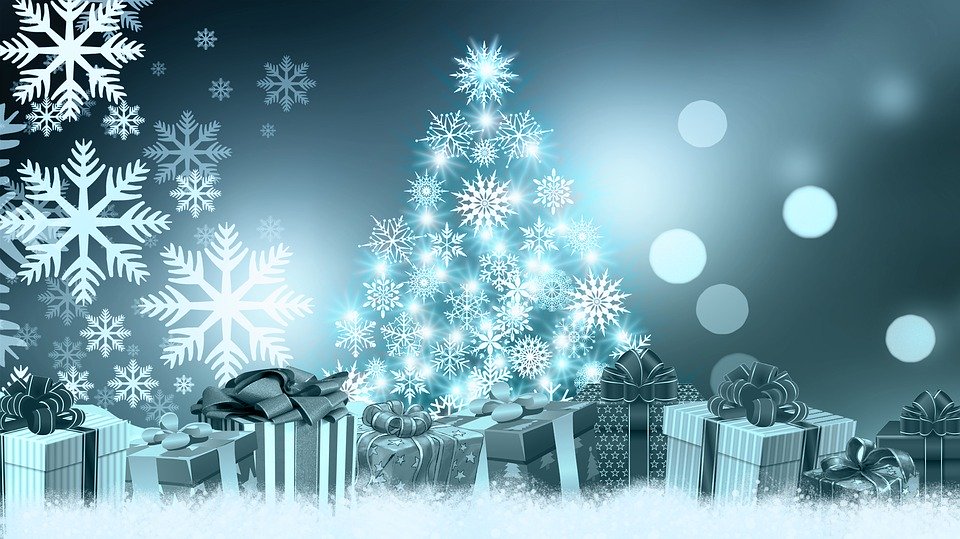                                       „Jest taki dzień, bardzo ciepły, choć grudniowy. Dzień, zwykły dzień, w którym gasną wszelkie spory. Jest taki dzień, w którym radość wita wszystkich. Dzień, który już każdy zna od kołyski…”Święta Bożego Narodzenia to czas szczególnyniosący zadumę, refleksjęale przede wszystkim nadzieję na nadchodzący czas …Trudny i niepewny stary rok przewartościował w nas wiele,przypomniał  o rzeczach,  które traktowaliśmy za nabyte i niezbywalne.I to właśnie one niech spełnią tegoroczne dla Państwa życzenia.Zdrowia, nadziei, miłości, bliskości Rodziny i Przyjaciół,planów na przyszłość, satysfakcji z każdego dnia.Mądrych i sprawiedliwych Szefów, grona zawsze oddanych współpracowników .          Komendant Powiatowy Policji                                                                                                                                                                                                          w Pabianicach                                                                                                                                                                                                                                        insp. Tomasz Szwed       BOŻE NARODZENIE 2020                 